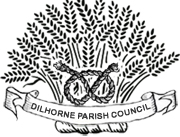 MINUTES OF MEETING HELD ON TUESDAY 19th SEPTEMBER 2017AT DILHORNE RECEREATION CENTRE at 7.30pmPresent: Cllrs. Bateman, Bloor, Carnall                D. Cllr Roberts Members of the Public:  Malcolm Spooner, Michael FinneyApologies:  Cllrs Horvath, Wright, Millar and C Cllr WardSubjectDescriptionActionAPOLOGIESCllrs Wright, Horvath, Millar and C Cllr WardPUBLIC QUESTION TIMEMichael Finney commented on the amount of weeds on the roadside throughout village – Clerk had asked Lengthsman to spray weed killer through village and will chase him on this.Malcolm Spooner - Stile on St Thomas’s Trees still broken Clerk to contact Dawn Plant at Rights of Way on this.Footpath one bad is the one Seth’s end Coburns doing their end – impassible - speak to Dawn Plant Waggons coming down Rocks 6 wheeler 40 foot and get reg number and speak to Ross about getting not suitable for large vehicleClerkMINUTESIt was resolved that the minutes of the previous month’s meeting were to be signed as a true and correct record. DECLARATION OF INTERESTD Cllr Roberts re planning REPORTS FROM COUNTY ANDDISTRICTCOUNCILLORS ETCCounty Councillor –  not presentDistrict Councillor –  nothing to reportRecreation Centre – Oct 31st Halloween party, Mr Bateman had meeting with Rec Centre about various matters with Chair and this has been taken to the Committee. New gardener is to be employed. Sorting electrics for pole and Christmas treeBowler joined the Committee to represent the Club and hope that this will form a good relationship.  LENGTHSMAN Chase re spraying weedkiller through village.PLANNINGMATTERSApplications: SMD/2017/0441 – Mandalay, The Common – Certificate of Lawfulness for proposed detached outbuilding – no commentsDecisions: SMD/2017/0194 – New Hill Farm, Tickhill Land – Change of use from agricultural building to 1 no holiday cottage - APPROVEDSMD/2017/0105 – Cresswell Ford Farm – Alterations and improvements to existing agricultural access etc - REFUSEDEnforcement: noneAppeals: Whympenny, Godley Lane – SMD/216/0436/A – this has now changed from Written Representation to Local Hearing at 10am on Tuesday 24th October 2017, Cllr Bateman to go and speak at the Hearing. MATTERS ARISINGFROM PREVIOUS MEETINGSHIGHWAYS ISSUES:Trimpos – nothing new to reportGrids/drains/pot holes – ongoingSeat on School Close – doneHighways Tickhill – nothing new to reportFootpaths – Cllr Carnall reported that Footpath 22 – from Godley Lane (by Coburns) to Sarver Lane, is impassable due to overgrown brambles etc. She had spoken to Mr Coburn and he said that he would clear his end but as no-one is currently living in the property at the other end Clerk to contact Dawn Plant, Rights of Way.  Flag Pole – D. Cllr Roberts is awaiting another quote to include for fitting etc SCC website – Parish Council details – Clerk has provided up to date contact details to SCC.UNRESOLVED ITEMS: noneNEW BUSINESSNone FINANCEAND 2017/18 ANNUAL RETURNPayments:	The following payments were approved and signed: -Mrs L Cantlay – Clerks Wages and Expenses – Aug/Sept      £342.00  *TOTAL AMOUNT OF PAYMENTS -  £342.00* Paid via Internet Banking which was approved at the meeting.Receipts: Interest on deposit Account – August & September £5.10Total Receipts - £5.10Transfer – £350.00BANK ACCOUNTS: Current Account –  £163.95 after payments madeDeposit Savings Account - £11,625.302017/18 ANNUAL RETURN:This has been received back from the External Auditors – Grant Thornton with no matters reported. Comment was made re Internal Auditor answered “YES” to Objective F in relation to petty cash but should have been “Not Covered” as we do not operate a petty cash system and that we should ensure that the Internal Auditor Report is reviewed before sending Annual Return to the External Auditor and that this process is minuted and any errors noticed need amending and an explanation given.This now to be published on the website.ClerkCORRESPONDENCESantander                         Bank StatementGrant Thornton                Completed Annual ReturnDATE OF NEXT MEETINGTuesday 24th October 2017 at 7.30pmPLEASE NOTE: There is the 4th Tuesday of the month  MEETING CLOSED8.35pm